Найти вектор значений следующей функции: 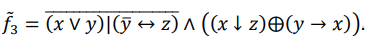 